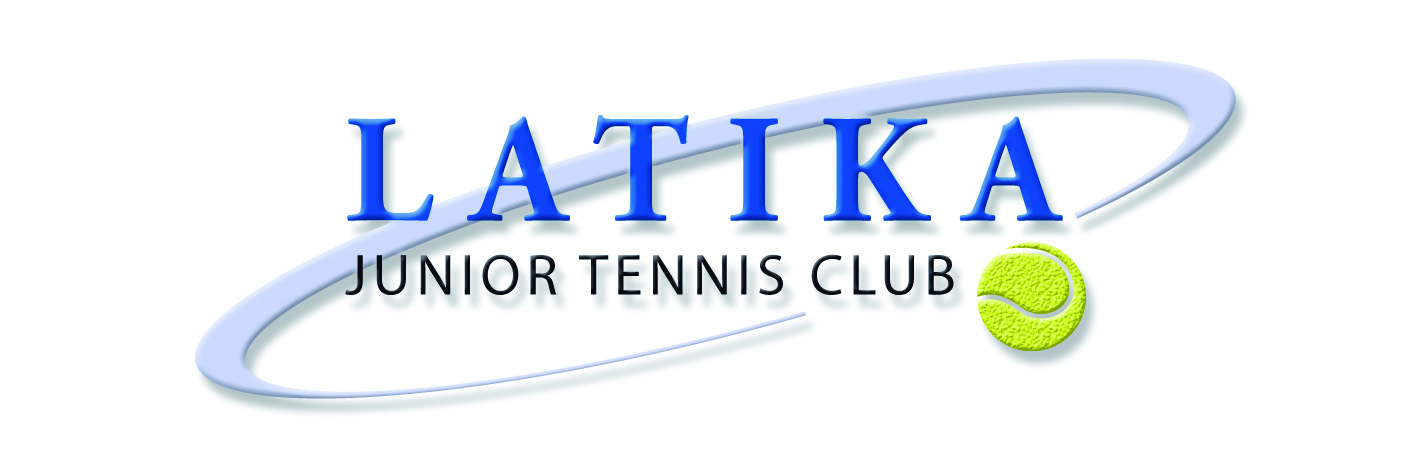 Latika JTC as part of the tennis in schools partnership is proud to announce mini tennis at .  Mini Tennis has been part of the ’s development of young players for several years; it is designed to be fun, easy and enjoyable for all ages. Sessions will be on a Friday Lunchtime.  There will be ten sessions in total this term at a cost of £42.50.  The classes will be outside on the main playground or inside if the weather is wet.   All equipment will be provided, however if your child wishes to bring their own racket this is also fine.Dates are as follows:FridaysApril			26th May			3rd	10th 	17th 	24th  		June			7th 	14th 	21st 	28th   July			5th 	12th 	    Please note there is NO COACHING on Dates marked in REDFor more information on Mini Tennis please do not hesitate to contact me.Yours sincerelyMatthew ReidLatika Head Coach07900695210procoaching@btinternet.com www.mattreidprocoaching.co.uk …………………………………………………………………………………………………………………..YEAR 1 and 2 TENNIS – FRIDAY LUNCHTIMESReturn Slip………………Summer.. 2019……………....Lunchtime @ Walter Infant 12.15pm to 12.55pmName			…………………………………………………Class			……………………………Medical			…………………………………………………Mobile Contact Numbers	………………………………………/………………………………..…………Parent Name		………………………………………..Please find enclosed the amount of £42.50 - cheques made payable to M Reid Please return the slip and payment to school by Tuesday 23rd April, online payment can secure your place, details below;Name: Mr MM REID	Account: 80766623		Sort Code: 20-11-74Reference: Childs Name